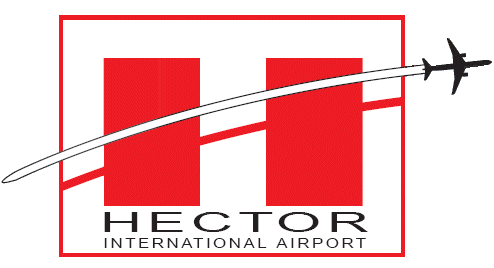 A G E N D ATuesday, May 23, 20238:00 a.m.PLEASE NOTE:   You are able to join the meeting via Zoom - the invitation to the meeting is attached to the email forwarding this agenda. 1.	Approve the minutes of the Regular Meeting held May 9, 2023. 2.	Approve the airport vouchers totaling $263,090.19. 3.	Approve individual vouchers:	A.	GFMEDC - $5,000.00		2023 Annual Investment	B.	SUN ELECTRIC - $5,000.00		Partial Payment Request #12, Parking Lot Exit Plaza.	C.	FORUM COMMUNICATIONS - $313.47		Legal advertisement for bids for Long Term Parking Lot Expansion.	D.	CUMMING GROUP - $3,630.00		CMAR for passenger terminal expansion.	E.	MEAD & HUNT - $7,926.97		Gate #4 boarding bridge.	F.	MEAD & HUNT - $562.87		Security Access System Upgrade.	G.	MEAD & HUNT - $24,520.28		Glycol sewer forecemain design.	H.	MEAD & HUNT - $29,581.50		South General Aviation Area reconstruction soil management plan.	I.	MEAD & HUNT - $40,995.00		North General Aviation Area apron expansion.	J.	MEAD & HUNT - $4,485.00		Long Term Parking Lot Expansion Design (Final).AGENDAMAY 23, 2023Page No. 2 4.	Continue discussion regarding parking structure analysis and options. 5.	Receive Change Order from TF Powers – civil contract for Exit Plaza Project for an increase of 	$8,200.00. 6.	Receive request from Viterra (Gavilon Grain LLC) for a one-year extension to their Eastside 	Terminal lease. 7.	Receive request from American Legion Post #2 for a three-year extension to their Eastside 	Terminal lease. 8.	Receive communication from Fargo Air Museum requesting an extension of the ground lease 	for hangar at 1651 19th Avenue North. 9.	Receive bid tabulation and recommendation of award from Mead & Hunt for the North General 	Aviation Apron Expansion and the reconstruction of the north and east perimeter roads.  (Bid 	opening Monday, May 22)10.	Receive construction services contract from Mead & Hunt for Long Term Parking Lot 	Expansion Project ($63,000).11.	Receive construction services contract from Mead & Hunt for North General Aviation Area 	Apron Expansion and north and east perimeter road reconstruction, subject to independent fee 	review.  (Construction Services - 	$1,088,000, Closeout - $10,260)12.	Receive update on Small Community Air Service Development Grant application.13.	Receive FAA policy regarding Airport Rates and Charges (9/10/13).14.	Airport construction and security update. Join Zoom Meetinghttps://us02web.zoom.us/j/428180443?pwd=U1hwMGJmVmdyc1ljUGE1MkI0VnRBdz09Meeting ID: 428 180 443Password: 2801Dial (669-900-6833) or (253-215-8782)If necessary, the Municipal Airport Authority may enter into executive session to consider or discuss closed or confidential records or information pursuant to North Dakota Century Code Sections 44-04-19.1, 44-04-19.2., 44-04-24 and 44-04-26.